SECRETARIA DE ESTADO DA JUSTIÇA, FAMÍLIA E TRABALHO – SEJUF               CONSELHO ESTADUAL DO TRABALHO, EMPREGO E RENDA  – CETER/PROfício  nº 010/2020-CETER                        	                 Curitiba,  25 de março  de  2021.Senhor(a) Conselheiro(a),                                  Ao cumprimentá-lo(a) vimos encaminhar o ofício convocatório para a   278ª Reunião Ordinária do Conselho  Estadual  do Trabalho, Emprego e Renda – CETER que se realizará no dia 08 de abril  de  2021 (quinta-feira), com início às 14: horas.			Informamos que esta reunião será realizada por videoconferência com acesso pelo link https://teams.microsoft.com/l/meetup-join/19%3ac4f22bf181bc42aa88fd1a8e1b3bb0a8%40thread.tacv2/1616613168671?context=%7b%22Tid%22%3a%228a1ef6c3-8324-4103-bf4a-1328c5dc3653%22%2c%22Oid%22%3a%229ad5b10c-c051-4052-a7db-f6bed3e8ce8e%22%7dA pauta será encaminhada posteriormente. 		Atenciosamente,
.................JULIANA RASCHKE DIAS BACARIN.............................. Presidente do Conselho Estadual do Trabalho, Emprego e Renda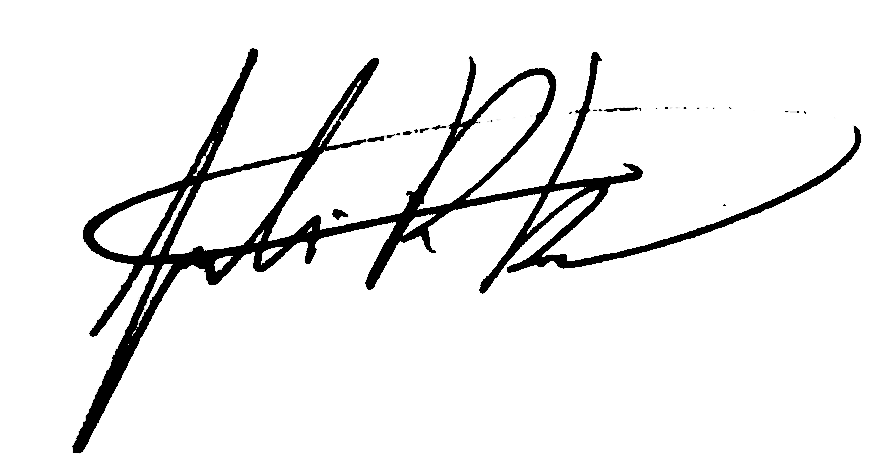 À todos(as) Conselheiros(as)